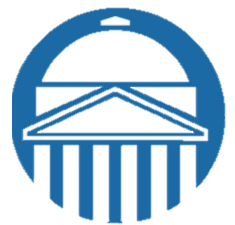 Minutes of the 105th SMU Student SenateRegular Meeting – Hughes - Trigg ForumCall to OrderValues StatementI, as a citizen of the SMU community, commit myself to upholding the values of intellectual integrity, academic honesty, personal responsibility, and sincere regard and respect for all SMU students, faculty, and staff.Moment of SilenceFirst Roll CallApproval of the Minutes Approval of the AgendaSpeaker’s PodiumAnne Kindseth, Meadows MuseumDr. Rita EconomosReports of the Committees with New or Old BusinessFinance CommitteeNew BusinessOld Business	b. Organizations Committee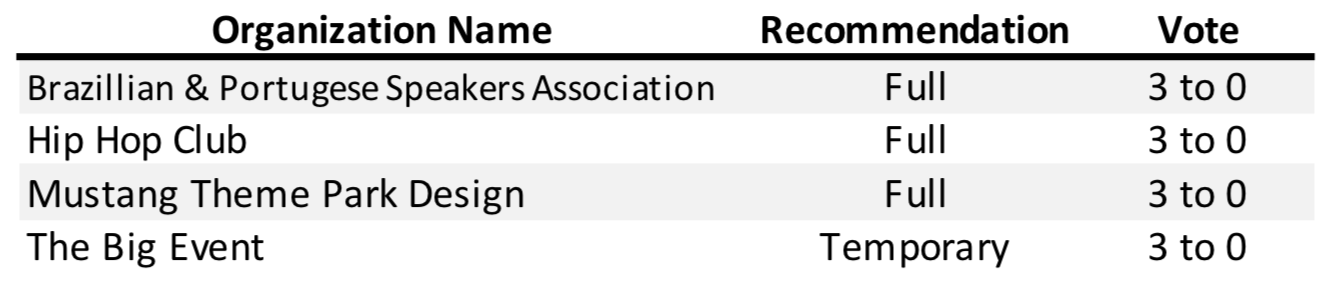 New BusinessS-105-12: A Resolution on Opposing Moving the Boulevard- Senator EnslinOld Business S-105-10: A Resolution on Updating the Role of the Parliamentarian- Senator Hutnyan S-105-11: A Resolution on Maintaining and Archiving Livestreams of Student Senate Chamber Meetings- Senator Gonzalez Senatorial ForumCollaboration Group Time (20 Minutes)Officer ReportsReports of the Senate AdvisorsCommittee ReportsAnnouncementsSecond Roll CallAdjournmentWritten Reports of the OfficersNathan DeVera, PresidentHello all! Looking forward to another great week for us.Senate MembershipWe are in the process of filling a large number of chamber vacancies, so please reach out to anyone that you think would be interested in joining our family! Applications will be up on our Connect page. This is going to be a team effort!E-Scooter Update (Repeated for those not in chamber this past week)Dr Mmeje, our Vice President for Student Affairs, and his team have been working very hard to bring Bird and Lime Scooters to campus in an organized fashion to begin the 6-month "Beta test" that University Park has sanctioned. They want to pair with Senate to organize an event that we can spearhead as a type of "Launch Party" by the flagpole where students can check out the scooters, play games, and so on. Who is interested in helping organize this??Boulevard & Game Day 2019-2020We had our first meeting to talk about the 2019-2020 Football Gameday experience, comprised of students, Student Affairs, Athletics, SMUPD, Dining, and other stakeholders. We are in the early steps of planning what exactly this will look like with the relocation to the Mustang Mall strip, so please feel free to share any ideas that you or your friends might have! I will happily bring it to the committee to discuss with the other students and with administration.Upcoming- Dean of Students Candidate Interview [Monday 1:30 pm]- Harold Stanley, VP Executive Affairs [Wednesday 2 pm]- Student Health Advisory Board [Wednesday 4 pm]- Dean of Students Candidate Interview [Thursday 2:30 pm]Please reach out if I can be of service to any of you!- Your Friendly Neighborhood SBPVictor Sanchez, Vice President	To Give Oral Report. Darian Taylor, SecretaryNo report submitted. Kathy Hines, Graduate Affairs OfficerGreat news: we have more Graduate students interested in Student Senate. Ben Prengler, Speaker	Boulevard developments and its meaning for Senate. Ben Ovenshire, Chief of Staff	Oral report. Zach Kosub, ParliamentarianNo report submitted. Written Reports of the Senate AdvisorsJennifer (JJ) Jones, Senate Advisor	Let’s have real talk, why Senate·         	Teach for America applications are due February 3rd.	Hilltop award nominations are now open, they close February 18Dawn Norris, Senate Advisor·      The final Associate Vice President & Dean of Students candidate town hall presentation is at 10 am in the Forum on 2/1. All students are welcome.·       Join the Club (spring involvement fair), tomorrow 1/30 from 11:30 am – 1:30 pm at the flagpole. Stop by to support the Senate table!·       Hilltop Excellence Awards – nominate deserving students before 2/18 @ 7 am on Connect.Written Reports of the Committees:Molly Patrick, Student Concerns ChairOur speaker is coming Tuesday February 19th and has an event from 12-2 and then is speaking later that evening. She needs volunteers, or "ambassadors", to help her with her Dallas Lawn activity from 12-2. You get a free t-shirt as well as supporting Senate! Please let me know if you're able to help contribute. Zach Kosub, Internal Affairs Chair	No report submitted. Megan Janus, Communications ChairNothing new to report from me.Naomi Samuel, Diversity and Inclusion ChairOur annual D&I week this year will be April 1st-5th! More details to come, but it will revolve around having conversations on topics of identity/beliefs with people we don't usually get to do it with.Had a meeting with Dr.Celbowski this past Friday on the First Year Experience, a course that can act as a student's PRW. Talked a lot about what course facilitators and its spring committee are doing to foster productive spaces for students of all backgrounds, and how SMU's CIQ committee students can connect with efforts to revamp the course. Christian Parker, Endowment ChairI have nothing to report beyond that which was covered last week. You all will get updates.We are still well-endowed. Benjamin Horton, Finance Chair	See Committee New and Old BusinessTurner Hinrichs, Investments ChairNo report submitted. VACANT, Membership ChairNo report submitted. Chris Earles, Organizations ChairIf you are interested in serving on the Organizations Committee, please reach out to me at cearles@smu.edu or (952) 500-2613! VACANT, Scholarship ChairNo report submitted. Minutes: Minutes from last week - approved via unanimous consentAgenda: Kosub: Motion to add S-105-13: SSO VacancyHutnyan: S-105-10: Motion to TableApproved via Unanimous Consent Speaker’s Podium: Ana from Meadows: Please help get word out about College Night, Feb, 8th from 9-11: Fortuni on a FridayFortuni died very young and is not a household name. There will be a vintage Photo Booth, art making, portraits, party illustrator, gallery talks, games, dessert bar, etc. Free T-shirt and ButtonShare the FB EventDr. Rita Economist, Earth Scientist ProfessorShe studies Magmas Applied for a grant to do research, but hasn’t received it yet because of government shutdown. Kosub: Do you know of any other faculty members who are experiencing lack of funding, etc?All NSF funding is on hold right now. Anastasi: How much was your budget? Budget was $480,000Gonzalez: Are you worried that the will be even more delays? Yes. Absolutely. Devera: Is the microscope tech. proprietary to NSF or are there 3rd parties that could help fund the project. Yes, I will be looking for outside fundingWas anyone effected in the humanities? YesPittman: Is there a way for SMU to loan you the money? If I got one more step further, SMU could’ve loaned me the money. Finance: Pittman: Motion to see old business in block - motion carriesPittman: Motion to approve old business in block - motion approvedNew Business: S-105-13When Officers resign, we need to replace them. S-105-12Pittman: Where is it in Box? Devera: Yield time to meWe are trying to enhance the decision together, Gonzalez: Yield time to meI have received a lot of feedbackHutnyan: Do you have any reservations if this were to pass and it didn’t pass unanimously about it saying the entire student senateYesSanchez: How does this differ from the original letterSanchez: What impact are you trying to have in regards to writing this bill?Devera: Considering our low membership right now, would you be opposed to tabling it until we get more people? Devera: Did you know that whether we pass it this week or next week, we are all the same? Anastasi: Do you think it would be more effective to include the cooperation statement to your current legislationWe are not in protest of the move, just in opposition in the decision to move. S-105-11Devera: Would this obligation would go under the Secretary or Comm Chair?Jan: Who is going to be doing the live stream?It is not currently listed Pittman: Was cost discussed at all? Senate can request funding from itselfKosub: Have you thought about people who do not want to filmed and on the internet forever?I have thought about that a lotHutnyan: Kim: Maybe making the live streams expireEnslin: Would you be opposed to having someone sit in the Collab Group TimeOfficer Reports: Devera: We have low membership, but that’s okaySanchezKosubDevera: Sigma Chi? From what I understand, is that Sigma Chi is going to be moved and the old building will used for summer campsWhitaker: Are you aware of the upset around the meadows renovations? No. Whitaker: Are you also aware of the Daniel Construction and that it will displace the mic housing? No. Hines: Water fountains in perkins? Perkins is reviving major renovationsDate of RequestOrganizationVoteAmount RequestedAmount AllocatedNameEmail1/27/2019The Big Event5-0-029832633Matthew Hutnyanmhutnyan@smu.edu1/27/2019Mustang Theme Park Design5-0-010331033James Stinejastine@smu.edu1/27/2019Spectrum5-0-035432844Maria Georgiousmgeorgious@smu.edu1/27/2019SMU Naturals5-0-04139Alexa Clintonlclinton@smu.edu1/27/2019SMU Naturals5-0-0OrganizationVoteAmount RequestedAmount AllocatedNameEmailSMU Mustang Martial Arts9-0-0$100 $100Priyanka Poharppohar@smu.eduSMU Chinese Student Association8-0-0$4,525 $4,510Megan Shammsham@smu.eduSports and Entertainment Law Association8-0-0$1,900 $900Nathan Shackelfordnshackelford@smu.eduMustang HeroesSemester Budget AppealCarson SnyderIndian Student AssociationSemester Budget AppealKerman AhluwaliaNational Society of Black EngineersSemester Budget AppealEnyi AsonyeGlobal Medical Brigade8-0-0$65 $65Allison Kimafkim@smu.eduSMU Computer Science Club8-0-0$5,231 $5,062Momin Irfanmirfan@smu.eduPi Tau SigmaSemester Budget ReviewNatalie JacksAssociation of Black Students$10,000 TABLEDDarriana Drueryddruery@smu.eduMock Trial$2,388 Andrew Tomsovicatomsovic@smu.edu